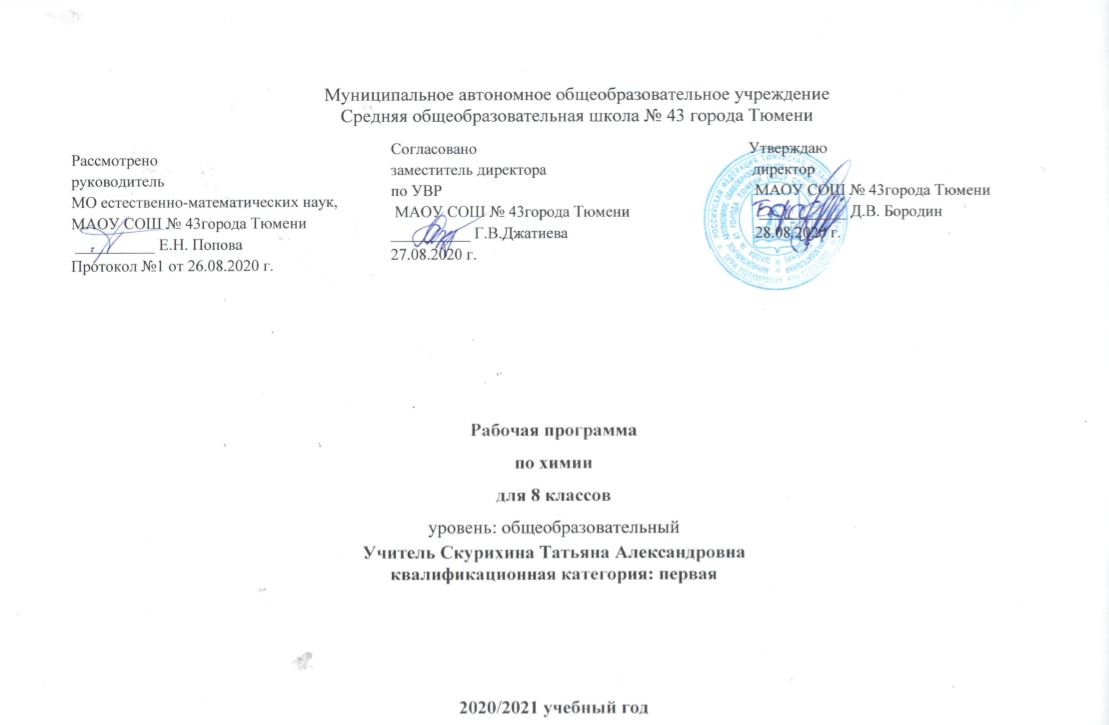 Рабочая программа по химии 8 класс(составлена с учетом интегративных связей с биологией, физикой, географией 
и информатикой, включает изучение актуальных тем для Тюменской области)СОДЕРЖАНИЕРаздел1.Пояснительная записка.2.Содержание учебного предмета           3. Тематическое планирование Рабочая программа по предмету «Химия» для  8 класса составлена на основе федерального закона от 29.12.2012г № 273 – ФЗ «Об образовании в Российской Федерации» в соответствии с требованиями Федерального государственного образовательного стандарта основного  общего образования (приказ Министерства образования Российской Федерации от 05.03.2004 г. № 1089 «Об утверждении Федерального компонента государственных образовательных стандартов начального общего, основного общего и среднего (полного) общего образования»); с учётом примерной основной образовательной программы, согласно учебному плану МАОУ СОШ №43 города Тюмени на 2020 – 2021 учебный год, с использованием методического комплекса: «Программа курса химии для 8-11 классов общеобразовательных учреждений», авт. О.С.Габриелян, Просвещение, 2019 год;Учебник   Химия. 8 класс: учебник для общеобразовательных учреждений / О.С. Габриелян. – Просвещение,. 2020.1.  Пояснительная записка1.1  Цели изучения химии в средней (полной) школеХимия как наука о наиболее общих законах природы, выступая в качестве учебного предмета в школе, вносит существенный вклад в систему знаний об окружающем мире. Школьный курс химии - системообразующий для естественнонаучных дисциплин, поскольку химические законы лежат в основе содержания курсов физики, биологии, географии. Химия вооружает школьников научным методом познания, позволяющим получать объективные знания об окружающем мире. Основное содержание курса химии 8 класса составляют сведения о химическом элементе иформах его существования - атомах, изотопах, ионах, простых веществах и важнейших соединениях элемента (оксидах и других бинарных соединениях, кислотах, основаниях и солях ), о строении вещества ( типологии химических связей и видах кристаллических решёток ), некоторых закономерностях протекания реакций и их классификации. В содержании курса 9 класса раскрыты сведения о свойствах классов веществ - металлов и неметаллов, а затем подробно освещены свойства щелочных и щелочноземельных металлов и галогенов. Заканчивается курс кратким знакомством с органическими соединениями.Целями изучения химии в средней (полной) школе являются :освоение знаний о химической составляющей естественнонаучной картины мира, важнейших химических понятий, законах и теориях;овладение умениями применять полученные знания для объяснения разнообразных химических явлений и свойств веществ, оценки роли химии в развитии современных технологий и получении новых материалов;развитие познавательных интересов и интеллектуальных способностей в процессе самостоятельного  приобретения химических знаний с использованием различных источников информации, в том числе компьютерных;воспитание убежденности в позитивной роли химии в жизни современного общества, необходимости химически грамотного отношения к своему здоровью и к окружающей среде;применение полученных знаний и умений для безопасного использования веществ и материалов в быту, сельском хозяйстве и на производстве, решения практических задач в повседневной жизни, предупреждения явлений, наносящих вред здоровью и окружающей среде1.2  Место дисциплины в учебном планехимияКласс 8Учитель Скурихина Т.А.Количество часовВсего 68  час; в неделю 2  час.Плановых контрольных уроков – 8, практических работ – 6 Базисный учебный план на этапе основного общего образования выделяет 204 ч. для обязательного изучения  курса       " Химия ". Программа построена с учётом реализации межпредметных связей с курсом физики 7 класса, где изучаются основные сведения о строении молекул и атомов, и биологии 6 - 9 классов, где даётся знакомство с химической организацией клетки и процессами обмена веществ. В свою очередь,  содержание курса химии основной школы, являясь базовым звеном в системе непрерывного естественнонаучного образования, служит основой для последующей уровневой и профессиональной дифференциации. 1.3 Требования к результатам освоения дисциплиныПрограмма предусматривает формирование у учащихся общеучебных умений и навыков, универсальных способов деятельности и ключевых компетенций: умение самостоятельно и мотивированно организовывать свою познавательную деятельность; использование элементов причинно-следственного и структурно-функционального анализа; определение сущностных характеристик изучаемого объекта; умение развёрнуто обосновывать суждения, давать определения, приводить доказательства; оценивание и корректировка своего поведения в окружающем мире. Требования к уровню подготовки обучающихся включает в себя как требования, основанные на усвоении и воспроизведении учебного материала, понимание смысла химических понятий и явлений, так и основанные на более сложных видах деятельности: объяснение физических и химических явлений, приведение примеров практического использования изучаемых химических явлений и законов. Требования направлены  на реализацию деятельностного , практико-ориентированного и личностно ориентированного подхода, овладение учащимися способами интеллектуальной и практической деятельности, овладение знаниями и умениями, востребованными в повседневной жизни, позволяющими ориентироваться в окружающем мире, значимыми для сохранения окружающей среды и собственного здоровья.Знать:- важнейшие химические понятия : атом, молекула, периодическая система химических элементов, периодический закон Д.И .Менделеева, аллотропия; закон постоянства состава вещества, закон сохранения массы веществ- строение атомов металлов и неметаллов, их физические и химические свойства, применение, а также важнейшие соединения этих элементов;- важнейшие классы неорганических соединений (оксиды, основания, кислоты, соли) и органических веществ, их строение, классификацию и свойства.Уметь:- характеризовать химические элементы по положению в периодической системе химических элементов и строению атома;- писать уравнения химических реакций в молекулярном и ионном виде и в свете представлений ОВР;- распознавать кислоты, соли, основания, катионы и анионы опытным путём; - вычислять массовую долю химического элемента в формуле, массовую долю вещества  в растворе,количество вещества , объём или массу по количеству вещества, объёму или массе реагента, или продуктов реакции;- использовать приобретённые знания и умения в практической деятельности и повседневной жизни, критически оценивать информацию овеществах, используемых в быту.2. Содержание и структура дисциплины2.1  Содержание разделов дисциплины                                                                      2.2  Структура дисциплины2.3  Практические работы3.  Система оценивания3.1  Оценка устных ответов учащихся.Оценка 5 ставится в том случае, если учащийся показывает верное понимание химической сущности рассматриваемых явлений и закономерностей, законов и теорий, даёт точное определение и истолкование основных понятий и законов, теорий. Строит ответ по собственному плану, сопровождает рассказ новыми примерами, умеет применять знания в новой ситуации при выполнении практических заданий, может устанавливать связь между изучаемым и ранее изученным материалом по курсу химии, а также с материалом , усвоенным при изучении других предметов.Оценка 4 ставится в том случае, если ответ ученика удовлетворяет основным требованиям к ответу на оценку 5, но без использования собственного плана, новых примеров, без применения знаний в новой ситуации, без использования связей с ранее изученным материалом, усвоенным при изучении других предметов, если учащийся допустил одну ошибку или не более двух недочётов и может исправить их самостоятельно или с небольшой помощью учителя.Оценка 3 ставится в том случае, если учащийся правильно понимает химическую сущность рассматриваемых  явлений и закономерностей, но в ответе имеются отдельные пробелы в усвоении вопросов курса химии, не препятствующие дальнейшему усвоению программного материала, умеет применять полученные знания при решении простых задач с использованием готовых формул, но затрудняется при решении задач, требующих преобразования некоторых формул; допустил не более одной грубой и одной негрубой ошибки, не более 2-3 негрубых недочётов. Оценка 2 ставится в том случае, если учащийся не овладел основными знаниями в соответствии с требованиями и допустил больше ошибок и недочётов, чем необходимо для оценки 3.Оценка 1ставится в том случае, если ученик не может ответить ни на один из поставленных вопросов.3.2  Оценка письменных контрольных работОценка 5 ставится за работу, выполненную полностью без ошибок и недочётов.Оценка 4 ставится за работу, выполненную полностью, но при наличии не более одной ошибки и одного недочёта, не более трёх недочётов.Оценка 3 ставится за работу, выполненную на 2/3 всей работы или при допущении не более одной грубой ошибки, не , более трёх негрубых ошибок, одной негрубой ошибки и трёх недочётов, при наличии 4-5 недочётов.Оценка 2 ставится за работу, в которой число ошибок и недочётов превысило норму для оценки 3 или правильно выполнено менее 2/3 работы.Оценка 1ставится за работу, невыполненную совсем или выполненную с грубыми ошибками в заданиях.                                                          3.3  Оценка практических работОценка 5 ставится в том случае, если учащийся выполнил работу в полном объёме с соблюдением необходимой последовательности проведения опытов; самостоятельно и рационально мотивирует необходимое оборудование, все опыты проводит в условиях и режимах, обеспечивающих получение правильных результатов и выводов;. соблюдает требования правил безопасного труда; в отчёте правильно и аккуратно выполняет все записи, таблицы, рисунки, графики, вычисления.Оценка 4ставится в том случае, если учащийся выполнил работу в соответствии с требованиями к оценке 5, но допустил 2-3 недочёта, не более одной негрубой ошибки и одного недочёта. Оценка 3ставится в том случае, если учащийся выполнил работу не полностью, но объём выполненной части таков, что позволяет получить правильные результаты  и выводы, если в ходе проведения опыта были допущены ошибки.Оценка 2 ставится в том случае, если учащийся выполнил работу не полностью и объём выполненной работы не позволяет сделать правильные выводы, вычисления; наблюдения проводились неправильно.Оценка 1 ставится в том случае, если учащийся не соблюдал требований правил безопасного труда.3.4  Перечень ошибок3.4.1  Грубые ошибки.1. Название определений основных понятий, законов, правил, положений теории, формул, общепринятых символов, обозначения химических величин. 2. Неумение выделять в ответе главное. 3. Неумение применять знания для решения задач и объяснения химических явлений; неправильно сформулированные вопросы, задания или неверные объяснения хода их решения; незнание приёмов решения задач, аналогичных ранее решённых в классе ; ошибки, показывающие неправильное понимание условия задачи или неправильное истолкование решения. 4. Неумение составлять уравнения химических реакций, расставлять коэффициенты в уравнениях, определять тип хим. реакций. 5. Неумение подготовить к работе лабораторное оборудование, провести опыт, необходимые расчёты или использовать полученные данные для выводов. 6. Небрежное отношение к лабораторному оборудованию. 7. Нарушение требований правил безопасного труда при выполнении эксперимента.3.4.2  Негрубые ошибки1. Неточности формулировок, определений , законов, теорий, вызванных неполнотой ответа основных признаков определяемого понятия. Ошибки, вызванные несоблюдением условий проведения опыта.2. Ошибки в обозначениях символов хим. элементов 3. Нерациональный выбор хода решения.3.4.3  Недочёты1. Нерациональные записи при вычислениях, нерациональные приёмы вычислений, преобразований и решения задач.2. Арифметические ошибки в вычислениях, если эти ошибки грубо не искажают реальность полученного результата. 3. Отдельные погрешности в формулировке вопроса или ответа. 4. Небрежное выполнение записей. 5. Орфографические и пунктуационные ошибки.4. Учебно-методический комплекс 1. Габриелян. О. С. Химия. 8 класс: учебник  для общеобразовательных учреждений / О.С. Габриелян. – Просвещение, 2020.2.Габриелян. О. С. Химия. 9 класс: учебник для общеобразовательных учреждений / О.С. Габриелян. – : Просвещение,. 20202. Габриелян. О. С. Химия. 8 класс: рабочая тетрадь / О.С. Габриелян, С.А. Сладков. - М.: Дрофа. 2018.3. Габриелян. О. С. Химия. 8 класс: тетрадь для лабораторных опытов и практических работ / О.С. Габриелян, А.В. Купцова. - М.: Дрофа. 2014. Габриелян. О. С. Химия. 8-9 классы: методическое пособие / О.С. Габриелян, А.В. Купцова. - М.: Дрофа. 2014.5. Габриелян. О. С. Химия. 8 класс: настольная книга для учителя / О.С. Габриелян, Н.П. Воскобойникова, А.В. Яшукова. - М.: Дрофа. 2013.6. Габриелян. О. С. Химия. 8 класс: контрольные и проверочные работы / О.С. Габриелян (и др.). М.: Дрофа. 2013.7. Габриелян. О. С. Химия. 8-9 классы: химия в тестах, задачах, упражнениях / О.С. Габриелян, Н.П. Воскобойникова.- М.: Дрофа. 2014.8. Габриелян. О. С. Химия. 8 класс: химический эксперимент в школе / О.С. Габриелян, Н.Н. Рунов, В.И. Толкунов. - М.: Дрофа. 2009.9. Габриелян. О. С. Химия. 8 класс: электронное мультимедийное приложение / О.С. Габриелян. - М.: Дрофа. 2013.10. Купцова А.В. Химия. 8 класс: диагностические работы / А.В. Купцова. - М.: Дрофа. 2013.5. Материально – техническое обеспечение                                                            Место учебного предмета в учебном планепо химииКласс  8А, 8Б, 8В, 8Г, 8Д, 8Е,8ЖУчитель Скурихина Т.А.Количество часов  68Всего 68 час; в неделю 2 часаПлановых контрольных уроков  6 часов, практических работ  7 часов                                                      Календарно - тематическое планировании   8 классРаздел I: Введение  - 6 час, практическая работа – 1.Раздел 2: Атомы химических элементов – 10 час, контрольная работа – 1.Раздел 3: Простые вещества – 7 час, контрольная работа – 1.Раздел 4: Соединения химических элементов – 15 час, контрольная работа – 1, практическая работа – 2.Раздел 5: Изменения, происходящие с веществами – 10 час, контрольная работа – 1.Раздел 6: Простейшие операции с веществами – 2 час, практическая работа - 2Раздел 7:Растворение. Растворы. Свойства растворов электролитов – 18 час, контрольная работа – 2, практическая работа – 2.Материально - техническое обеспечение дисциплины№ разделаНаименование разделаСодержание разделаКол-во часов12341ВведениеПредмет химии. Вещества. Правила техники безопасности. Превращение веществ. Роль химии в жизни человека. Знаки элементов. Периодическая таблица химических элементов Д.И.Менделеева. Химические формулы. Относительные атомная и молекулярная массы. Массовая доля элемента в соединении.62Атомы химических элементовОсновные сведения о строении атома. Изменения в составе ядер атомов химических элементов. Изотопы. Электроны. Строение электронных оболочек атомов элементов. Периодическая система химических элементов и строение атома. Ионная связь. Ковалентная неполярная связь. Ковалентная полярная связь. Металлическая химическая связь.103Простые веществаПростые вещества - металлы. Простые вещества - неметаллы. Количество вещества. Моль. Молярная масса. Молярный объём газов. 74Соединения химических элементовСтепень окисления. Бинарные соединения. Важнейшие классы бинарных соединений - оксиды, летучие водородные соединения. Основания. Кислоты. Соли как производные кислот и оснований. Растворимость кислот в воде. Основные классы неорганических веществ. Амфотерные и кристаллические вещества. Чистые вещества и смеси. Разделение смесей. Очистка веществ. Анализ почвы и воды.  Массовая и объёмная доля компонента в смеси. 155Изменения, происходящие с веществамиФизические явления. Химические реакции. Закон сохранения массы веществ. Химические уравнения. Реакция разложения. Реакция соединения. Реакция замещения. Реакция обмена. Расчёты по химическим уравнениям. Типы химических реакций на примере воды.106Простейшие операции с веществамиНаблюдения за горящей свечой. Признаки химических реакций.27Растворение. Растворы. Свойства растворов электролитовРастворение . Растворимость. Типы растворов. Электролитическая диссоциация. Основные положения теории электролитической диссоциации. Ионные уравнения. Кислоты в свете ТЭД, их классификация и их свойства. Основания в свете ТЭД, их классификацияОксиды, их классификация и свойства. Соли, их классификация и свойства; генетическая связь между классами неорганических веществ. Окислительно-восстановительные реакции. Свойства изученных классов веществ в свете ОВР. 18Интегрированные уроки1.Изменение в составе ядер атомов химических элементов (химия)- Строение атома (физика) 2. Решение задач(вычисления по формулам)(Химия) - Решения уравнений (математика) 3. Физические явления (физика) - Способы очистки веществ (Химия) 4. Электрическая диссоциация (химия) – Электрический ток в электролитах (физика).4ПолугодиеСодержание программыКоличество часовКоличество практических работКоличество контрольных работ1Введение Атомы химических элементов Простые вещества Соединения химических элементов610 791--1-11-2Соединения химических элементов( продолжение ) Изменения, происходящие с веществамиПростейшие операции с веществами Растворение. Растворы. Свойства растворов электролитов.610 2181- 2211- 2Итого6876№ ПР№ разделаНаименование практических работКоличество часов11Приёмы обращения с лабораторным оборудованием. Правила ТБ1234Анализ почвы и воды.                                                                              Приготовление раствора сахара и определение массовой доли его в растворе.1146Наблюдения за горящей свечой156Признаки химических реакций1677Свойства кислот, оснований, оксидов и солей. Решение экспериментальных задач11№ п/пУчебно-наглядные пособияКол-во1Таблица «Периодическая система химических элементов Д.И. Менделеева»12Таблица «Растворимость солей, кислот и оснований в воде»13Таблица «Электрохимический ряд напряжений металлов»14Основы химических знаний. Правила проведения лабораторных работ15Карточки раздаточные А4 (часть 1, 2, 3)456Раздаточный материал в папке «Периодическая система хим. элементов. Растворимость солей, кислот и оснований в воде»17Диск «Уроки химии» 8 класс18Диск «Уроки химии» 9 класс19Диск «Уроки химии» 10 класс110Диск «Уроки химии» 11 класс111Таблица «Химические свойства основных классов неорганических соединений»112Таблица «Закономерности изменения свойств соединений»113Таблица «Составление химических уравнений»114Таблица «Окислительно – восстановительные реакции»115Таблица «Химические свойства спиртов и фенолов»116Таблица «Составление химических уравнений»117Таблица «Приёмы обращения с лабораторным оборудованием»118Таблица «Строение пламени»119Таблица «Правила поведения в кабинете химии»120Таблица «Собирание газов»121Таблица «Пространственная изомерия бутилена»122Таблица «Первичная структура белка»123Таблица «Вторичная структура белка»124Таблица «Третичная структура белка»125Таблица «Четвертичная структура белка»126Таблица «Денатурация белка»1№ раздела № урокаТема урокаКоличество часовТип урока Вид контроля ЕГЭ, ИКТХарактеристика деятельности уч-ся, Вид учебной деятельностиПланируемые результатыДомашнее заданиеДата планДата факт1.1Предмет химии. Вещества. Правила ТБ1Вводный ФронтальныйРазличать предметы изучения естественных наук. Различать понятия. Изучение правил ТБ.Знать понятия: химическое вещество, химический элемент, атом, молекула. Различать понятия: вещество и тело.П . №1, упр.3,6,10.02.091.2Превращение веществ. Роль химии в жизни человека. Краткие сведения по истории химии.        1   Комбинированный ТекущийРазличать химические и физические явления, отличать вещества по свойствам.Знать понятие              " химическая реакция". Уметь отличать химические реакции от физических явлений. Знать о роли химии в жизни человека.П . № 2, упр.1,2.    П. №.3 .07.09РК :Виртуальная экскурсия на предприятие: "СИБУР- Тобольск"    с целью показать роль физических и химических процессов в производственной деятельности региона.  РК :Виртуальная экскурсия на предприятие: "СИБУР- Тобольск"    с целью показать роль физических и химических процессов в производственной деятельности региона.  РК :Виртуальная экскурсия на предприятие: "СИБУР- Тобольск"    с целью показать роль физических и химических процессов в производственной деятельности региона.  РК :Виртуальная экскурсия на предприятие: "СИБУР- Тобольск"    с целью показать роль физических и химических процессов в производственной деятельности региона.  РК :Виртуальная экскурсия на предприятие: "СИБУР- Тобольск"    с целью показать роль физических и химических процессов в производственной деятельности региона.  РК :Виртуальная экскурсия на предприятие: "СИБУР- Тобольск"    с целью показать роль физических и химических процессов в производственной деятельности региона.  РК :Виртуальная экскурсия на предприятие: "СИБУР- Тобольск"    с целью показать роль физических и химических процессов в производственной деятельности региона.  РК :Виртуальная экскурсия на предприятие: "СИБУР- Тобольск"    с целью показать роль физических и химических процессов в производственной деятельности региона.  РК :Виртуальная экскурсия на предприятие: "СИБУР- Тобольск"    с целью показать роль физических и химических процессов в производственной деятельности региона.     1.3Знаки(символы) химических элементов . Периодическая таблица химических элементов Д.И. Менделеева.        1Комбинированный Фронтальный.     Виртуальная экскурсия на предприятие региона с целью показать роль физических и химических процессов в производственной деятельности региона.Уметь определять положение химического элемента в периодической системе. Уметь называть химические элементы. Знать знаки первых 20 периодических элементов П. № 4, упр.5.09.09РК:  "Менделеев - гений и гражданин России."  с целью знакомства с жизнью и деятельностью Д.И. Менделеева.РК:  "Менделеев - гений и гражданин России."  с целью знакомства с жизнью и деятельностью Д.И. Менделеева.РК:  "Менделеев - гений и гражданин России."  с целью знакомства с жизнью и деятельностью Д.И. Менделеева.РК:  "Менделеев - гений и гражданин России."  с целью знакомства с жизнью и деятельностью Д.И. Менделеева.РК:  "Менделеев - гений и гражданин России."  с целью знакомства с жизнью и деятельностью Д.И. Менделеева.РК:  "Менделеев - гений и гражданин России."  с целью знакомства с жизнью и деятельностью Д.И. Менделеева.РК:  "Менделеев - гений и гражданин России."  с целью знакомства с жизнью и деятельностью Д.И. Менделеева.РК:  "Менделеев - гений и гражданин России."  с целью знакомства с жизнью и деятельностью Д.И. Менделеева.РК:  "Менделеев - гений и гражданин России."  с целью знакомства с жизнью и деятельностью Д.И. Менделеева.    1.4Химические формулы. Относительная атомная и молекулярная массы.        1Комбинированный. Работа с дидактическим материалом.Уметь читать знаки и формулы. Объяснение назначения коэффициента и индекса. Выяснение Ar и Mr вещества по формуле. Выяснение массовой доли элемента в химическом соединении.Знать определение химической формулы вещества, формулировку закона постоянства состава.П. № 5, упр.1,2,8.14.09   1.5Массовая доля элемента в соединении.        1Изучение нового материала. Работа по карточкам.Установление простейшей формулы вещества.Уметь вычислять массовую долю химического элемента в соединении.П. №5, упр.6,7.16.09РК: «Состояние воздуха в г. Тюмени, комплекс мер экологической защиты».РК: «Состояние воздуха в г. Тюмени, комплекс мер экологической защиты».РК: «Состояние воздуха в г. Тюмени, комплекс мер экологической защиты».РК: «Состояние воздуха в г. Тюмени, комплекс мер экологической защиты».РК: «Состояние воздуха в г. Тюмени, комплекс мер экологической защиты».РК: «Состояние воздуха в г. Тюмени, комплекс мер экологической защиты».РК: «Состояние воздуха в г. Тюмени, комплекс мер экологической защиты».РК: «Состояние воздуха в г. Тюмени, комплекс мер экологической защиты».РК: «Состояние воздуха в г. Тюмени, комплекс мер экологической защиты».    1.6Практическая работа № 1 "Приёмы обращения с лабораторным оборудованием. ПТБ при работе в химическом кабинете".        1Практическая работа. Работа по учебнику.Ознакомление с правилами работы в школьной лаборатории, лабораторной посудой и оборудованием и правилами безопасности.Уметь обращаться с химической посудой и лабораторным оборудованием.Повторить материал раздела. 21.092.1Основные сведения о строении атома1Изучение нового материала ТекущийРассмотрение моделей строения атомов. Объяснение физического смысла атомного номера.Знать: строение атома, основные модели строения атомов. Протон, нейтрон, массовое число. Уметь объяснять физический смысл атомного номера.П. №6, упр.3-5.23.092.2Изменения в составе ядер атомов элементов. Изотопы.1Комбинированный ФронтальныйСостав атомных ядер: протоны и нейтроны. Взаимосвязь понятий "протон", "нейтрон", "относительная атомная масса"Знать определения понятий "химический элемент", " изотопы"П. №7, упр.3.28.09РК: Атомный след на Полярном Урале.РК: Атомный след на Полярном Урале.РК: Атомный след на Полярном Урале.РК: Атомный след на Полярном Урале.РК: Атомный след на Полярном Урале.РК: Атомный след на Полярном Урале.РК: Атомный след на Полярном Урале.РК: Атомный след на Полярном Урале.РК: Атомный след на Полярном Урале.Интегрированный урок 1  Изменения в составе ядер атомов элементов(химия) – Строение атома (физика)Интегрированный урок 1  Изменения в составе ядер атомов элементов(химия) – Строение атома (физика)Интегрированный урок 1  Изменения в составе ядер атомов элементов(химия) – Строение атома (физика)Интегрированный урок 1  Изменения в составе ядер атомов элементов(химия) – Строение атома (физика)Интегрированный урок 1  Изменения в составе ядер атомов элементов(химия) – Строение атома (физика)Интегрированный урок 1  Изменения в составе ядер атомов элементов(химия) – Строение атома (физика)Интегрированный урок 1  Изменения в составе ядер атомов элементов(химия) – Строение атома (физика)Интегрированный урок 1  Изменения в составе ядер атомов элементов(химия) – Строение атома (физика)Интегрированный урок 1  Изменения в составе ядер атомов элементов(химия) – Строение атома (физика)2.3Электроны. Строение электронных оболочек атомов элементов.1Комбинированный УстныйХарактеристика электронов. Рассмотрение строения электронных оболочек атомов элементов ( 1-20 ). Составление электронных формул.Уметь объяснять физический смысл атомного номера, номера группы и периодов, составлять схемы строения атомов.П. №8, упр. 1,230.092.4Периодическая система химических элементов и строение атомов.1Применение знаний и умений ТекущийОбъяснение закономерностей изменения свойств элементов в пределах малых периодов и главных подгрупп.Уметь объяснять физический смысл № элемента, группы, номера периода. Уметь прогнозировать свойства элементов.П. №8,9, упр.3,4,5.05.10 2.5Ионная связь1Комбинированный ТекущийОбразование бинарных соединений. Схемы образования ионной связи.Знать понятия: " химическая связь", " ионы"; определять тип химической связи в соединении.П. №9, упр.207.102.6Ковалентная неполярная связь1Комбинированный ТекущийОпределение типов химической связи. Объяснение  механизма образования ковалентной неполярной связи. Написание электронных и структурных формул.Знать понятия " кратность связи", " длина связи", "электроотрицательность" Уметь объяснять влияние свойств атомов на тип образования ковалентной связи.П. №10, упр. 1-5.12.102.7Ковалентная полярная связь1Комбинированный ТекущийРассмотрение схем образования молекул соединений (соляной кислоты, аммиака, воды)Уметь определять тип химической связиП. № 11, упр. 1-414.102.8Металлическая химическая связь1Комбинированный ТекущийРассмотрение механизма образования металлической химической связиУметь определять тип химической связиП. № 12, упр. 1,319.102.9Обобщение и систематизация знаний1Применение знаний и умений ТематическийРассмотрение механизма образования различных типов химической связи.Уметь объяснять физический смысл № элемента, группы, номера периода. Уметь прогнозировать свойства элементов. Уметь определять тип химической связиПодготовка к контрольной работе21.102.10Контрольная работа № 11Контроль знаний Индивидуальная работа по вариантамПовторить материал темы02.113.1Простые вещества-металлы1Комбинированный ТекущийОбъяснение связи между составом, строением и свойствами веществ. Повторение металлической связи.Уметь характеризовать химические элементы на основе положения в периодической системе и особенностей строения их атомов. Уметь классифицировать металлы по разным признакам. Уметь характеризовать химические элементы на основе положения в периодической системе и особенностей строения их атомов. Уметь классифицировать металлы по разным признакам. П. № 13, упр. 1,309.11РК: Виртуальная  экскурсия на предприятие г.Тюмени "Тюменский завод вторичных металлов" с целью показать роль металлов   в производственной деятельности региона.РК: Виртуальная  экскурсия на предприятие г.Тюмени "Тюменский завод вторичных металлов" с целью показать роль металлов   в производственной деятельности региона.РК: Виртуальная  экскурсия на предприятие г.Тюмени "Тюменский завод вторичных металлов" с целью показать роль металлов   в производственной деятельности региона.РК: Виртуальная  экскурсия на предприятие г.Тюмени "Тюменский завод вторичных металлов" с целью показать роль металлов   в производственной деятельности региона.РК: Виртуальная  экскурсия на предприятие г.Тюмени "Тюменский завод вторичных металлов" с целью показать роль металлов   в производственной деятельности региона.РК: Виртуальная  экскурсия на предприятие г.Тюмени "Тюменский завод вторичных металлов" с целью показать роль металлов   в производственной деятельности региона.РК: Виртуальная  экскурсия на предприятие г.Тюмени "Тюменский завод вторичных металлов" с целью показать роль металлов   в производственной деятельности региона.РК: Виртуальная  экскурсия на предприятие г.Тюмени "Тюменский завод вторичных металлов" с целью показать роль металлов   в производственной деятельности региона.РК: Виртуальная  экскурсия на предприятие г.Тюмени "Тюменский завод вторичных металлов" с целью показать роль металлов   в производственной деятельности региона.РК: Виртуальная  экскурсия на предприятие г.Тюмени "Тюменский завод вторичных металлов" с целью показать роль металлов   в производственной деятельности региона.3.2Простые вещества - неметаллы1Комбинированный ТекущийПовторение ковалентной связи. Закрепление понятия "аллотропия". Рассмотрение физических свойств неметаллов.Знать понятие "аллотропия". Знать положение неметаллов в периодической системе, строение их атомов.Знать понятие "аллотропия". Знать положение неметаллов в периодической системе, строение их атомов.П. № 14. упр. 3.11.11РК: Виртуальная  экскурсия на предприятие «Тюменский завод полимерных изделий»РК: Виртуальная  экскурсия на предприятие «Тюменский завод полимерных изделий»РК: Виртуальная  экскурсия на предприятие «Тюменский завод полимерных изделий»РК: Виртуальная  экскурсия на предприятие «Тюменский завод полимерных изделий»РК: Виртуальная  экскурсия на предприятие «Тюменский завод полимерных изделий»РК: Виртуальная  экскурсия на предприятие «Тюменский завод полимерных изделий»РК: Виртуальная  экскурсия на предприятие «Тюменский завод полимерных изделий»РК: Виртуальная  экскурсия на предприятие «Тюменский завод полимерных изделий»РК: Виртуальная  экскурсия на предприятие «Тюменский завод полимерных изделий»РК: Виртуальная  экскурсия на предприятие «Тюменский завод полимерных изделий»3.3Количество вещества. Молекулярная масса вещества.1Изучение нового материала ТекущийРассмотрение понятий. Выполнение расчётов по формуле и закрепление этих знаний.Знать понятия : "моль", "молярная масса". Уметь вычислять количество вещества, массу по количеству вещества.Знать понятия : "моль", "молярная масса". Уметь вычислять количество вещества, массу по количеству вещества.П. №15, упр.2 (а,б), 3 (а,б).16.113.4Молярный объём газов1Изучение нового материала ТекущийВыполнение упражненийЗнать понятие "молярный объём" газов, "нормальные условия". Уметь вычислять объём по количеству вещества или массе.Знать понятие "молярный объём" газов, "нормальные условия". Уметь вычислять объём по количеству вещества или массе.П. №16, упр. 1(а), 2(а,в), 4, 5.18.113.5Решение задач1Применение знаний и умений ПисьменныйФрагмент виртуальной экскурсии на предприятие с целью составления и решения задач с производственным содержаниемУметь производить вычисления по формуламУметь производить вычисления по формуламП. № 15,1623.11Интегрированный урок 2 Решение задач (химия) – Решение уравнений (математика)Интегрированный урок 2 Решение задач (химия) – Решение уравнений (математика)Интегрированный урок 2 Решение задач (химия) – Решение уравнений (математика)Интегрированный урок 2 Решение задач (химия) – Решение уравнений (математика)Интегрированный урок 2 Решение задач (химия) – Решение уравнений (математика)Интегрированный урок 2 Решение задач (химия) – Решение уравнений (математика)Интегрированный урок 2 Решение задач (химия) – Решение уравнений (математика)Интегрированный урок 2 Решение задач (химия) – Решение уравнений (математика)Интегрированный урок 2 Решение задач (химия) – Решение уравнений (математика)Интегрированный урок 2 Решение задач (химия) – Решение уравнений (математика)3.6Обобщение и систематизация знаний1Применение знаний и умений ТематическийРешение задач и упражненийПодготовка к контрольной работеПодготовка к контрольной работе25.113.7Контрольная работа № 2 "Простые вещества"1Контроль знаний Индивидуальная работа по вариантамПовторить материал разделаПовторить материал раздела30.114.1Степень окисления. Бинарные соединения1Изучение нового материала ТекущийОпределять степень окисления элементов по формулам соединений. Составлять формулы бинарных соединений.Знать ипонимать понятия: "степень окисления". Уметь определять степень окисления, называть бинарные соединения.П. №17, упр. 2,5,6  02.124.2Важнейшие классы бинарных соединений - оксиды, летучие водородные соединения1Комбинированный ТекущийСоставление формул и их названий. Расчёты по формулам. Характеристика важнейших соединений ( вода, углекислый газ, оксид кальция)Уметь называть вещества и определять степень окисления элементов в нихП. №18, упр. 1,4,507.124.3Основания1Комбинированный ТекущийЛаб. опыт №1Знакомство с образцами оснований и индикаторами.Определение степени окисления, названий оснований. Знать состав и названия индикаторов, классификацию. Уметь делать расчёт по формуле.П. №19, упр. 2-609.124.4Кислоты1Комбинированный Работа с демонстрационным материаломЛаб. опыт № 1 Знакомство  с образцами кислот Определение степени окисления. Распознавание опытным путём растворы кислот. Знать состав и названия кислот, классификацию. Уметь делать расчёты по формулам.П. №20, упр. 1,3,514.124.5Соли как производные кислот и оснований1Комбинированный ТекущийВиртуальная или реальная экскурсия на предприятия региона, 
в аналитическую лабораторию предприятий региона с целью показать применение различных классов веществ в производственной деятельности, значимость определения состава веществ в и смесейЗнать классификацию веществ. Уметь называть соединения.П. №21, упр. !,2,316.124.6Растворимость солей в воде1Комбинированный Работа с дидактическим материаломЛаб. опыт№ 1 Знакомство с образцами солей, таблицей растворимостиУметь делать расчёты по формуламП. №2121.124.7Основные классы неорганических веществ1Применение знаний и умений ОбобщающийУпражнение в составлении формул по названиям и названия веществ по формулам. Знать классификацию веществ. Уметь называть соединения, определять степень окисленияП. № 18-21.23.124.8Аморфные и кристаллические вещества1Изучение нового материала ТекущийОпределение взаимосвязи типов кристаллических решёток и видов химической связи. Рассмотрение моделей кристаллических решёток.Знать классификацию веществ, типы кристаллических  решёток, аморфные вещества, свойства веществ.П. № 22.11.014.9Чистые вещества и смеси1Комбинированный ТекущийИспользование знаний для практической оценки информации о веществах, используемых в быту.Знать понятия : " чистое вещество", "смеси", их отличия. Примеры жидких и газообразных смесей.П. № 2313.014.10Разделение смесей. Очистка веществ.1Комбинированный ТекущийЛаб. опыт № 2 Разделение смесейЗнать способы разделения смесейП. № 25, упр.1-5.18.014.11Практическая работа № 2 "Анализ почвы и воды"1Практическая работа Работа с учебником (стр. 181)Формирование навыков практической работы.Умение работать с лабораторным оборудованием, делать выводы по практической работе.отчет20.014.12Массовая, объёмная доли компонентов в смеси.1Изучение нового материала ТекущийНахождение массовой доли в смесиУметь делать вычисленияП. №24, упр. 2, 5-7.25.014.13Практическая работа № 3 "Приготовление раствора сахара и определение массовой доли его в растворе".1Практическая работа Работа по учебнику стр. 185                       Взвешивание. Приготовление растворов.Уметь обращаться с химической посудой и оборудованиемП. № 18-24.27.01РК: Минеральные источники Тюменской области.РК: Минеральные источники Тюменской области.РК: Минеральные источники Тюменской области.РК: Минеральные источники Тюменской области.РК: Минеральные источники Тюменской области.РК: Минеральные источники Тюменской области.РК: Минеральные источники Тюменской области.РК: Минеральные источники Тюменской области.РК: Минеральные источники Тюменской области.4.14Обобщение и систематизация знаний1Применение знаний и умений ТематическийПодготовка к контрольной работе01.024.15Контрольная работа № 3 "Соединения химических элементов"1Контроль знаний Индивидуальная работа по вариантамПовторить материал раздела.03.025.1Физические явления1Комбинированный ТекущийДальнейшее формирование навыков практической работы.Лаб. опыт №3 "Сравнение  скорости испарения воды и спирта по исчезновению их капель на фильтровальной бумаге".Знать: способы очистки веществ, основанных на физических свойствах; очистку питьевой воды; перегонку нефти.П. №25.08.02Интегрированный урок 3 Физические явления (химия) - Способы очистки веществ (Физика)Интегрированный урок 3 Физические явления (химия) - Способы очистки веществ (Физика)Интегрированный урок 3 Физические явления (химия) - Способы очистки веществ (Физика)Интегрированный урок 3 Физические явления (химия) - Способы очистки веществ (Физика)Интегрированный урок 3 Физические явления (химия) - Способы очистки веществ (Физика)Интегрированный урок 3 Физические явления (химия) - Способы очистки веществ (Физика)Интегрированный урок 3 Физические явления (химия) - Способы очистки веществ (Физика)Интегрированный урок 3 Физические явления (химия) - Способы очистки веществ (Физика)Интегрированный урок 3 Физические явления (химия) - Способы очистки веществ (Физика)5.2Химические реакции. Закон сохранения массы веществ.1Комбинированный ТекущийПовторение признаков химических реакций и условий их протекания. Формирование закона сохранения массы и объяснение его значения.Знать понятия :"химическая реакция", "классификация химических реакций"П. № 26, упр. 1-3.10.025.3Химические уравнения. Реакция разложения.1Комбинированный ТекущийРассмотрение схем химической реакции. Составление уравнений химических реакций.Знать и применять закон сохранения массы веществ.П. № 27, П. №29, упр. 1,4,5.15.025.4Реакция соединения.1Комбинированный ТекущийСоставление уравнений химических реакций, определение типов химических реакций. Лаб. опыт№ 4Прокаливание меди в пламени спиртовкиЗнать сущность реакции соединенияП. № 30, упр. 1-3, 8. 17.025.5Реакция замещения.1Комбинированный Работа с дидактическим материаломСоставление уравнений химических реакций. Лаб. опыт№ 7Замещение сульфата меди (II) железомУметь характеризовать химические свойства металлов (реакции с кислотами, солями)П. № 31, упр. 1-3.22.025.6Реакция обмена.1Комбинированный ТекущийЛаб. опыт № 5Помутнение известковой воды от выдыхаемого углекислого газа.Лаб. опыт № 6Получение углекислого газа взаимодействием соды и кислоты.Уметь определять тип реакции, определять возможность протекания реакции ионного обмена.П. № 32, упр. 2-5.24.025.7Расчёты по химическим уравнениям1Изучение нового материала ТекущийРешение задач на нахождение объёма, массы или количества вещества одного из продуктов реакции по массе исходного вещества.Умение решать задачи.3-и задачи01.035.8Типы химических реакций на примере свойств воды.1Комбинированный ТекущийКлассификация химических реакций. Вода и её свойства.Уметь составлять уравнения химических реакций, определять тип реакций, характеризовать химические свойства воды.П. № 33, упр. 1.03.03РК: Природные источники питьевой воды в Тюменской области. Способы очисткиприродной воды и получение чистой питьевой воды в регионе .РК: Природные источники питьевой воды в Тюменской области. Способы очисткиприродной воды и получение чистой питьевой воды в регионе .РК: Природные источники питьевой воды в Тюменской области. Способы очисткиприродной воды и получение чистой питьевой воды в регионе .РК: Природные источники питьевой воды в Тюменской области. Способы очисткиприродной воды и получение чистой питьевой воды в регионе .РК: Природные источники питьевой воды в Тюменской области. Способы очисткиприродной воды и получение чистой питьевой воды в регионе .РК: Природные источники питьевой воды в Тюменской области. Способы очисткиприродной воды и получение чистой питьевой воды в регионе .РК: Природные источники питьевой воды в Тюменской области. Способы очисткиприродной воды и получение чистой питьевой воды в регионе .РК: Природные источники питьевой воды в Тюменской области. Способы очисткиприродной воды и получение чистой питьевой воды в регионе .РК: Природные источники питьевой воды в Тюменской области. Способы очисткиприродной воды и получение чистой питьевой воды в регионе .5.9 Обобщение и систематизация знаний.2Применение новых знаний и умений ТематическийПодготовка к контрольной работе.Уметь определять принадлежность веществ к определённому классу соединений, составлять формулы веществ. Составлять уравнения химических реакций.             Повторить П. № 27-3310.035.10Контрольная работа №4 по теме" Изменения, происходящие с веществами"Контроль знаний Индивидуальная работа по вариантам15.036.1Практическая работа №4 "Наблюдение за горящей свечой"1Практическая работа Работа с учебником ( стр. 180)Формирование навыков практической работы.Умение работать с лабораторным оборудованием, делать выводы  на практической работе.17.036.2Практическая работа №5 "Признаки химической реакции"1Практическая работаРабота с учебником ( стр. 183)Формирование навыков практической работы. Умение работать с лабораторным оборудованием, делпть выводы по практической работе.29.037.1Растворение. Растворимость. Типы растворов.1Изучение нового материала ТекущийИспользование таблицы растворимостиЗнать классификацию веществ по растворимости. Знать понятия : "растворы", "гидраты", "кристаллогидраты".П. № 34, упр. 231.037.2Электролитическая диссоциация1Комбинированный ТекущийРастворение механизма электролитическойДиссоциации веществ.Знать понятия :"электролиты", "неэлектролиты", "электролитическая диссоциация", "степень ЭД"П. № 3505.04Интегрированный урок 4. Электролитическая диссоциация (химия) – Электрический ток в  электролитах (физика)Интегрированный урок 4. Электролитическая диссоциация (химия) – Электрический ток в  электролитах (физика)Интегрированный урок 4. Электролитическая диссоциация (химия) – Электрический ток в  электролитах (физика)Интегрированный урок 4. Электролитическая диссоциация (химия) – Электрический ток в  электролитах (физика)Интегрированный урок 4. Электролитическая диссоциация (химия) – Электрический ток в  электролитах (физика)Интегрированный урок 4. Электролитическая диссоциация (химия) – Электрический ток в  электролитах (физика)Интегрированный урок 4. Электролитическая диссоциация (химия) – Электрический ток в  электролитах (физика)Интегрированный урок 4. Электролитическая диссоциация (химия) – Электрический ток в  электролитах (физика)Интегрированный урок 4. Электролитическая диссоциация (химия) – Электрический ток в  электролитах (физика)7.3Основные положения электролитической диссоциации.1Комбинированный ФронтальныйРассмотрение основных положений ТЭД.Знать понятия : "ион", "свойства ионов", "ЭД".П. № 36, упр. 2-5.07.047.4Ионные уравнения.1Комбинированный Работа с дидактическим материаломИспользование таблицы растворимостиУмение составлять уравнения реакций, определять возможность протекания реакций ионного обмена.П. №37, упр. 1-3.12.047.5Кислоты в свете ТЭД, их классификация и их свойства.1Комбинированный ТекущийХарактеристика химических свойств кислот, составление уравнений химических реакций. Лаб. опыт № 8Реакции, характерные для растворов кислот (соляная и серная кислоты)Знать формулы кислот, уметь составлять уравнения химических реакций.П. № 38, упр. 1-4,6.14.047.6Основания в свете ТЭД, их классификация.1Комбинированный ПисьменныйХарактеристика химических свойств оснований, составление уравнений химических реакций. Лаб. опыт № 9Реакции, характерные для растворов щелочей.Лаб. опыт № 10Получение и свойства нерастворимого основания - гидроксида меди (II)Уметь называть основания, составлять уравнения химических реакций, распознавать опытным путём растворы щелочей.П. № 39, упр. 3,5.19.047.7Оксиды, их классификация и свойства.1Комбинированный ТекущийХарактеристика химических свойств оксидов, составление уравнений химических реакций. Лаб. опыт № 12Реакции, характерные для основных оксидов.Лаб. опыт № 13Реакции, характерные для кислотных оксидов.Уметь называть оксиды, составлять формулы, уравнения реакций.П. № 40, упр. 1-3.21.047.8Соли, их классификация и свойства.1Комбинированный ТекущийХарактеристика химических свойств солей, составление уравнений химических реакций. Лаб. опыт № 11Реакции, характерные для растворов солейУметь называть соли, определять возможность протекания реакций ионного обмена.П. № 41, упр. 2,4.26.047.9Генетическая связь между классами неорганических веществ.1Применение знаний и умений Работа по карточкамВиртуальная или реальная экскурсия на предприятие региона с целью показать роль основных классов неорганических веществ и их растворов в производственной деятельности регионаУметь называть соединения изученных классов, составлять уравнения химических реакций.П. № 4228.04РК: Виртуальная   экскурсия на предприятие "Тюменский аккумуляторный завод" с целью показать роль электролитов в деятельности предприятий региона.РК: Виртуальная   экскурсия на предприятие "Тюменский аккумуляторный завод" с целью показать роль электролитов в деятельности предприятий региона.РК: Виртуальная   экскурсия на предприятие "Тюменский аккумуляторный завод" с целью показать роль электролитов в деятельности предприятий региона.РК: Виртуальная   экскурсия на предприятие "Тюменский аккумуляторный завод" с целью показать роль электролитов в деятельности предприятий региона.РК: Виртуальная   экскурсия на предприятие "Тюменский аккумуляторный завод" с целью показать роль электролитов в деятельности предприятий региона.РК: Виртуальная   экскурсия на предприятие "Тюменский аккумуляторный завод" с целью показать роль электролитов в деятельности предприятий региона.РК: Виртуальная   экскурсия на предприятие "Тюменский аккумуляторный завод" с целью показать роль электролитов в деятельности предприятий региона.РК: Виртуальная   экскурсия на предприятие "Тюменский аккумуляторный завод" с целью показать роль электролитов в деятельности предприятий региона.РК: Виртуальная   экскурсия на предприятие "Тюменский аккумуляторный завод" с целью показать роль электролитов в деятельности предприятий региона.7.10Практическая работа № 6 "Свойства кислот, оснований, оксидов, солей".1Практическая работа Работа по учебнику стр. 241Распознавание опытным путём растворов кислот, оснований, солейУметь обращаться с химической посудой и лабораторным оборудованием.Подготовка к контрольной работе03.057.11Контрольная работа № 5 по теме  "Растворение. Растворы. Свойства растворов электролитов".1Контроль знаний Индивидуальная работа по вариантамПовторить материал раздела.05.057.12-7.13Окислительно-восстановительные реакции.2Изучение нового материала ТекущийКлассификация реакций по изменению степени окисления: ОВР. Окислитель, восстановитель.Знать понятия: "окислитель", "восстановитель", "окисление" и "восстановление". Уметь: определять степень окисления элемента в соединении, составлять уравнения химических реакций.П. № 43, упр. 1,2.3.10.0512.057.14Свойства изученных классов веществ в свете ОВР.1Комбинированный ТекущийКлассификация реакций по изменению степени окисления: ОВР. Окислитель, восстановитель.Знать понятия: "окислитель, восстановитель, окисление, восстановление". Уметь: определять степень окисления элемента в соединении, составлять уравнения химических  реакций.П. № 43, упр. 4-8.17.057.15Обобщение и систематизация знаний1Применение знаний и умений ТематическийВыполнение упражнений. Учёт и контроль знаний.Рабочая тетрадь стр. 166-169.19.057.16ПИА. Итоговая контрольная работа.1Контроль знаний ОбобщающийИндивидуальная работа по вариантам.24.057.17Практическая работа № 7 "Решение экспериментальных задач".1Практическая работа Работа по учебнику стр. 242Уметь обращаться с химической посудой и лабораторным оборудованием.24.057.18Анализ контрольной работы. Решение расчётных задач.1Применение знаний и умений ТематическийРешение задач и упражнений.Уметь: решать задачи по формулам и по уравнениям химических реакций.26.05№ п/пУчебно-наглядные пособияКол-во1Таблица «Периодическая система химических элементов Д.И. Менделеева»12Таблица «Растворимость солей, кислот и оснований в воде»13Таблица «Электрохимический ряд напряжений металлов»14Основы химических знаний. Правила проведения лабораторных работ15Карточки раздаточные А4 (часть 1, 2, 3)456Раздаточный материал в папке «Периодическая система хим. элементов. Растворимость солей, кислот и оснований в воде»17Диск «Уроки химии» 8 класс18Диск «Уроки химии» 9 класс19Диск «Уроки химии» 10 класс110Диск «Уроки химии» 11 класс111Таблица «Химические свойства основных классов неорганических соединений»112Таблица «Закономерности изменения свойств соединений»113Таблица «Составление химических уравнений»114Таблица «Окислительно – восстановительные реакции»115Таблица «Химические свойства спиртов и фенолов»116Таблица «Составление химических уравнений»117Таблица «Приёмы обращения с лабораторным оборудованием»118Таблица «Строение пламени»119Таблица «Правила поведения в кабинете химии»120Таблица «Собирание газов»121Таблица «Пространственная изомерия бутилена»122Таблица «Первичная структура белка»123Таблица «Вторичная структура белка»124Таблица «Третичная структура белка»125Таблица «Четвертичная структура белка»126Таблица «Денатурация белка»1№ п/пУчебно-лабораторное оборудованиеКол-во1Штативы металлические152Штативы для пробирок153Весы лабораторные для сыпучих материалов154Разновесы155Плитка электрическая лабораторная26Спиртовки157Щипцы тигельные108Держатели159Лабораторная баня для ученического эксперимента110Прибор для получения газов лабораторный111Набор фарфоровой посуды (чашки, ложки, шпателя)112Набор моделей атомов для составления моделей молекул по органической и неорганической химии 113Колбы круглые плоскодонные1514Колбы с притёртыми пробками (250 и 100мл)1015Колбы плоскодонные (500мл)1516Колбы конические (КН 50мл)1217Колбы конические (КН 100мл)1218Колбы конические круглодонные  (КК 50мл)1219Воронки1520Прибор для получения растворимых веществ в твёрдом виде121Прибор для иллюстрации закона сохранения массы веществ122Прибор для получения галоидалканов123Прибор для окисления спирта над медным катализатором124Воронка делительная125Пипетки126Горелка универсальная127Колонка адсорбционная128Комплекс индикаторных средств УГ – 2 (на окись углерода)129Комплекс индикаторных средств УГ – 2 (на ацетон)130Пробирки ПХ - 1610031Коллекция «Волокна»132Коллекция «Металлы»133Коллекция «Пластмассы»134Коллекция «Стекло и изделия из стекла»135Коллекция «Алюминий»136Коллекция «Топливо»137Коллекция «Шкала твердости»138Коллекция «Нефть и продукты ее переработки»139Коллекция «Каменный уголь и продукты его переработки»140Коллекция «Чугун и сталь»141Коллекция «Минералы и горные породы»142Коллекция «Торф и продукты его переработки»143Коллекция «Шерсть и продукты её переработки»144Цифровая лаборатория «Архимед»1№ п/пХимические реактивыКол-воНабор №20 ВС «Кислоты» 1Набор №3 ВС «Щелочи»1Набор химреактивов 16 ВС «Металлы. Оксиды»1Набор химреактивов 14 ВС «Сульфаты, сульфиты, сульфиды»1Наборхимреактивов 5С  «Органические вещества»1Набор химреактивов 6С  «Органические вещества»1Набор  химреактивов №11 С «Соли для демонстрации опытов» 1Наборхимреактивов  №12 ВС «Неорганические вещества для демонстрационных опытов»1Набор №21 ВС «Неорганические вещества»1Набор №22 ВС «Индикаторы»1Набор №24 ОС «Материалы»1